	                    	                      OBEC LUPOČ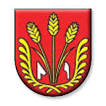 Lupoč č. 102, 985 11  Halič          Obec Lupoč v súlade s § 10 ods. 8 zákona č. 54/2019 Z. z. o ochrane oznamovateľov protispoločenskej činnosti a o zmene a doplnení niektorých zákonov, vydávavnútorný predpis, 
ktorým sa určujú podrobnosti podávania, preverovania a evidovania oznámení podávaných v zmysle zákona č. 54/2019 Z. z. Článok 1
Úvodné ustanovenia   (1) Tento vnútorný predpis –  upravuje postup pri podávaní, preverovaní, zachovávaní mlčanlivosti o totožnosti oznamovateľa, evidovaní oznámení, oboznamovaní oznamovateľa s výsledkom preverenia oznámenia, ako aj podrobnosti o oprávneniach zodpovednej osoby o spracúvaní osobných údajov a o zachovaní mlčanlivosti v rámci vybavovania oznámení doručených zamestnávateľovi – obci, obcou zriadených právnických osôb a obcou zriadených zariadení bez právnej subjektivity.    (2)  Tento vnútorný predpis  - upravujúci podávanie, preverovanie a evidovanie oznámení podávaných v zmysle zákona č. 54/2019 Z.z. o ochrane oznamovateľov protispoločenskej činnosti a o zmene a doplnení niektorých zákonov, je záväzný pre všetkých zamestnancov zamestnávateľa, jeho štatutárneho zástupcu – starostu obce /primátora/ a štatutárnych zástupcov právnických osôb zriadených obcou a obcou zriadených zariadení bez právnej subjektivity..Článok 2
Základné pojmy    (1) Obec Lupoč , so sídlom Lupoč č. 102, IČO: 00316199 je orgánom verejnej moci, ktorý je príslušný na prijatie oznámenia.    (2) Oznámením sa rozumie uvedenie skutočností, o ktorých sa fyzická osoba dozvedela v súvislosti s výkonom svojho zamestnania, povolania, postavenia alebo funkcie, alebo v súvislosti s činnosťou vo verejnom záujme a ktoré sa týkajú protispoločenskej činnosti.    (3) Závažnou protispoločenskou činnosťou je:trestné činy poškodzovania finančných záujmov Európskej únie  podľa § 261 až § 263 Trestného zákona, trestný čin machinácií pri verejnom obstarávaní a verejnej dražbe podľa § 266 až § 268 Trestného zákona, trestné činy  zneužívania právomoci verejného činiteľa alebo marenie úlohy verejným činiteľom podľa § 326 až § 327 Trestného zákona,trestné činy korupcie podľa  § 328 až § 336b Trestného zákona (prijímanie úplatku, podplácanie, nepriama korupcia, volebná korupcia),trestný čin, za ktorý Trestný zákon ustanovuje trest odňatia slobody s hornou hranicou trestnej sadzby prevyšujúcou tri roky alebosprávny delikt, za ktorý možno uložiť pokutu s hornou hranicou vo výške najmenej 30 000 eur a správny delikt, za ktorý možno uložiť pokutu s hornou hranicou určenou výpočtom.       (4)  Inou protispoločenskou činnosťou je napr. kolízia záujmov, neetické konanie, uprednostňovanie osobného záujmu a pod., a rôzne situácie, kedy má zamestnanec obavy, že určitá prax alebo konanie v spoločnosti má nepriaznivý vplyv na klientov, dodávateľov, zamestnancov alebo verejný záujem.       (5) Oznamovateľom je fyzická osoba, ktorá v dobrej viere urobila oznámenie voči zamestnávateľovi.        (6)  Zodpovednou osobou je Mgr. Erika Kajbová hlavná kontrolórka obce.Článok 3Podávanie oznámení(1) Oznámenie možno podať:a/ písomne,b/ ústne do zápisnice,c/ elektronickou poštou – e-mail: obeclupoc@gmail.comd/ telefonicky za predpokladu vedenia evidencie zvukových záznamov hovorov a ich  uchovávania tri roky od zaznamenania na elektronickom neprepisovateľnom nosiči.(2) Písomné oznámenie sa podáva zodpovednej osobe alebo do podateľne orgánu verejnej moci, ktorá je povinná doručené oznámenie bezodkladne odovzdať zodpovednej osobe.(3) Podanie oznámenia ústnou formou do zápisnice  možno uskutočniť u zodpovednej osoby.(4) Podanie oznámenia elektronickou formou je možné uskutočniť na adresu zodpovednej osoby: erika.kajbova@gmail.com.  Oznámenia prijaté elektronickou poštou, ktoré prijala osoba odlišná od zodpovednej osoby, je táto osoba povinná bezodkladne postúpiť na vybavenie zodpovednej osobe.(5) Telefonické podanie oznámenia je možné uskutočniť na telefónnom čísle zodpovednej osoby: 047/4392345.  Hovory na tlf. linku sa zaznamenávajú, preto je zodpovedná osoba o tejto skutočnosti povinná oznamovateľa vopred informovať.Článok 4Na preverovanie oznámenia je príslušná zodpovedná osoba zamestnávateľa.Pri prešetrovaní oznámenia sa vychádza z jeho obsahu, bez ohľadu na jeho označenie.Ak z obsahu oznámenia vyplýva, že oznámením je iba časť tohto podania, podľa tohto predpisu sa prešetrí len príslušná časť oznámenia. Zvyšné časti oznámenia sa vybavia podľa režimu, pod ktorý spadajú (napr. sťažnosť podľa zákona č. 9/2010 Z. z. o sťažnostiach).Pokiaľ z obsahu oznámenia vyplýva, že nejde o oznámenie podľa tohto vnútorného predpisu, ale na vybavenie oznámenia je príslušný iný orgán, zodpovedná osoba podanie bezodkladne postúpi tomuto orgánu. O tejto skutočnosti bezodkladne písomne informuje podávateľa podania. Zodpovedná osoba je povinná preveriť podnet najneskôr do 90 kalendárnych dní od jeho prijatia. V odôvodnených prípadoch môže zodpovedná osoba lehotu uvedenú v predchádzajúcom odseku predĺžiť, a to najviac o ďalších 30 dní. O tejto skutočnosti, ako aj o dôvodoch predĺženia lehoty je povinná bezodkladne informovať podávateľa podnetu, pokiaľ nejde o anonymný podnet.Celková lehota preverovania podnetu nesmie presiahnuť 120 dní od jeho prijatia.V prípade potreby doplnenia alebo upresnenia údajov uvedených v oznámení zodpovedná osoba bez zbytočného odkladu vyzve podávateľa oznámenia na jeho doplnenie alebo upresnenie s určením lehoty na uskutočnenie tohto úkonu.Pokiaľ oznámenie smeruje voči konkrétnemu zamestnancovi alebo štatutárnemu zástupcovi zamestnávateľa (ďalej len „dotknutý zamestnanec a štatutárny zástupca“), zodpovedná osoba bez zbytočného odkladu oboznámi dotknutého zamestnanca alebo štatutárneho zástupcu s obsahom oznámenia a umožní mu vyjadriť sa k nemu, ako aj predložiť doklady, písomnosti či iné informácie potrebné na spoľahlivé preverenie veci. Pri oboznamovaní s obsahom oznámenia je zodpovedná osoba povinná dbať na zachovanie mlčanlivosti o totožnosti podávateľa podnetu a na ochranu osobných údajov podľa zákona č. 18/2018 Z.z. o ochrane osobných údajov. V prípade, že z informácií, ktoré sú súčasťou alebo prílohou podnetu, možno vyvodiť totožnosť podávateľa podnetu, zodpovedná osoba s takýmito informáciami dotknutého zamestnanca ani štatutárneho zástupcu neoboznámi, ale vyzve ho len na uvedenie, resp. predloženie skutočností nevyhnutných na spoľahlivé preverenie oznámenia. Zodpovedná osoba je oprávnená v potrebnom rozsahu písomne vyzvať podávateľa oznámenia, ako aj zamestnávateľa, dotknutého zamestnanca či štatutárneho zástupcu na spoluprácu pri preverovaní podnetu spolu s určením primeranej lehoty na poskytnutie súčinnosti.O výsledku preverenia oznámenia spíše zodpovedná osoba písomný záznam, v ktorom zhrnie skutočnosti, ktoré uvádza podávateľ oznámenia, a zároveň sa vyjadrí ku každej skutočnosti, a to z hľadiska preverenia pravdivosti tvrdených skutočností a z hľadiska posúdenia ich právnej relevancie vo vzťahu k možnému naplneniu prvku protiprávnosti. Pred vyhotovením záznamu o výsledku preverenia oznámenia zodpovedná osoba umožní podávateľovi oznámenia vyjadriť sa k zisteným záverom. Pokiaľ podávateľ oznámenia uvedie nové skutočnosti alebo so zistenými závermi nesúhlasí, zodpovedná osoba sa musí s týmito skutočnosťami a nesúhlasnými námietkami vysporiadať v písomnom zázname o výsledku preverenia oznámenia s uvedeným, či sú tieto skutočnosti a námietky opodstatnené. Výsledok preverenia oznámenia vo forme písomného záznamu je zodpovedná osoba povinná zaslať podávateľovi oznámenia najneskôr do 10 dní od jeho preverenia.Zodpovedná osoba a jej zamestnávateľ sú povinní zachovávať mlčanlivosť o totožnosti podávateľa oznámenia.Z preverovania oznámenia je zodpovedná osoba vylúčená v nasledujúcich prípadoch:Pokiaľ oznámenie smeruje priamo voči zodpovednej osobe. Pokiaľ, vzhľadom na skutočnosti uvádzané v oznámení alebo okolnosti prípadu, možno mať pochybnosti o nezaujatosti zodpovednej osoby vzhľadom na pomer zodpovednej osoby k preverovanej veci, k podávateľovi oznámenia alebo k iným dotknutým stranám, ktorých sa oznámenie tiež priamo alebo nepriamo dotýka. V takom prípade štatutárny zástupca orgánu verejnej moci určí inú zodpovednú osobu na preverenie daného oznámenia.Podanie oznámenia sa nesmie stať podnetom ani dôvodom na vyvodzovanie dôsledkov, ktoré by podávateľovi podnetu spôsobili akúkoľvek ujmu.Pokiaľ sa v prípade preverovania oznámenia preukáže, že došlo k spáchaniu trestného činu, zodpovedná osoba je túto skutočnosť povinná oznámiť orgánom činným v trestnom konaní.                                                           Článok 5Zachovávanie mlčanlivosti o totožnosti oznamovateľa(1) Pri preverovaní oznámenia sa používa jeho odpis alebo, ak je to možné, jeho kópia, bez uvedenia údajov, ktoré by identifikovali oznamovateľa. Každý, komu je totožnosť oznamovateľa známa, je povinný o nej zachovať mlčanlivosť.(2) Ak predmet oznámenia neumožňuje jeho prešetrenie bez uvedenia niektorého z údajov o osobe oznamovateľa, zodpovedná osoba o tom oznamovateľa bezodkladne upovedomí.Článok 6Oboznamovanie oznamovateľa s výsledkom preverenia jeho oznámenia(1) Zodpovedná osoba preverovanie oznámenia odloží, ak:- ide o opakované oznámenie – oznámenie toho istého oznamovateľa podané opakovane v tej istej veci, ak v ňom oznamovateľ neuvádza nové skutočnosti,- oznamovateľ neposkytol zodpovednej osobe súčinnosť alebo ak súčinnosť neposkytol v lehote podľa článku 5 ods. 10 tohto predpisu a bez poskytnutia súčinnosti nie je možné oznámenie preveriť,- oznamovateľ zomrel a bez poskytnutia jeho súčinnosti nie je možné oznámenie preveriť,- došlo k skončeniu pracovnoprávneho vzťahu s oznamovateľom a bez poskytnutia jeho súčinnosti nie je možné oznámenie preveriť,- oznamovateľ vezme oznámenie späť a z iných okolností nič nenasvedčuje tomu, že by späť vzaté oznámenie mohlo nasvedčovať protispoločenské konanie.(2) O odložení oznámenia a dôvodoch jeho odloženia podľa písm. a), b) a e) ods. 1 tohto článku zodpovedná osoba písomne upovedomí oznamovateľa.(3)  Výsledok preverenia oznámenia vo forme písomného záznamu je zodpovedná osoba povinná zaslať oznamovateľovi najneskôr do 10 dní od jeho preverenia (alebo odloženia).(4) Pokiaľ výsledok preverenia oznámenia naznačuje, že došlo k spáchaniu trestného činu, zodpovedná osoba je túto skutočnosť povinná oznámiť orgánom činným v trestnom konaní a oznamovateľovi podľa ods. 3 tohto článku.(5) Pokiaľ výsledok preverenia oznámenia naznačuje, že došlo k spáchaniu správneho deliktu, zodpovedná osoba je túto skutočnosť povinná oznámiť orgánom činným v trestnom konaní a oznamovateľovi podľa ods. 3 tohto článku.Článok 7                                                         Evidovanie oznámeníZodpovedná osoba je povinná viesť evidenciu oznámení, v ktorej zaznamenáva nasledujúce údaje:dátum doručenia oznámenia,meno, priezvisko a adresa pobytu oznamovateľa, v prípade anonymného oznámenia sa uvedie iba poznámka, že ide o anonymné oznámenie,predmet oznámenia,výsledok preverenia oznámenia,dátum skončenia preverenia oznámenia.Každé novoprijaté oznámenie je zodpovedná osoba povinná bezodkladne zaevidovať v evidencii oznámení pod číslom oznámenia, ktoré pozostáva z poradového čísla jeho doručenia a roku doručenia.      (3) Zamestnávateľ je povinný údaje uvedené v odseku 1 uchovávať v evidencii podnetov                  tri roky odo dňa doručenia oznámenia.      (4) Zamestnávateľ, ktorý vedie evidenciu zvukových záznamov hovorov  uchováva ich tri             roky od zaznamenania na elektronickom neprepisovateľnom nosiči.Článok 8Spracúvanie osobných údajov uvedených v oznámeníNa účely vedenia evidencie oznámení je zamestnávateľ oprávnený spracúvať osobné údaje uvedené v oznámení v rozsahu:titul, meno, priezvisko a adresa pobytu oznamovateľa,údaje o osobe/osobách, voči ktorým oznámenie smeruje,údaje osôb, ktoré boli prizvané na preverovanie oznámenia,údaje osôb, ktoré sa na preverovaní oznámenia zúčastnili (na preverení pracovali)Ďalej je zamestnávateľ oprávnený bez súhlasu dotknutej fyzickej osoby spracúvať osobnú údaje:ktoré už boli zverejnené v súlade so zákonom a prevádzkovateľ ich náležite označil ako zverejnené,ktorých spracúvanie je nevyhnutné na ochranu práv a právom chránených záujmov prevádzkovateľa alebo tretej strany, najmä osobné údaje spracúvané v rámci ochrany majetku, finančných alebo iných záujmov prevádzkovateľa a osobné údaje spracúvané na zabezpečenie bezpečnosti prevádzkovateľa prostredníctvom kamier alebo obdobných systémov; to však neplatí, ak pri takomto spracúvaní osobných údajov prevažujú základné práva a slobody dotknutej osoby, ktoré podliehajú ochrane podľa tohto zákona,spracúvanie osobných údajov je nevyhnutné na splnenie dôležitej úlohy realizovanej vo verejnom záujme aleboide o osobitné kategórie osobných údajov, ktoré dotknutá osoba sama zverejnila alebo sú nevyhnutné pri uplatňovaní jej právneho nároku.Článok 9
Záverečné ustanoveniaTento vnútorný predpis upravujúci podávanie, preverovanie a evidovanie oznámení podávaných v zmysle zákona č. 54/2019 Z.z. o ochrane oznamovateľov protispoločenskej činnosti a o zmene a doplnení niektorých zákonov,  bol schválený na zasadnutí Obecného zastupiteľstva v Lupoči, dňa 25.09.2019 uznesením č. 78/2019.Tento vnútorný predpis nadobúda účinnosť dňom 26.09.2019.
                                                                                                 Ing. Peter Tejiščák								       starosta obce